STANDAR KERJASAMA DALAM DAN LUAR NEGERISEKOLAH TINGGI KEGURUAN DAN ILMU PENDIDIKAN MUHAMMADIYAH ACEH BARAT DAYA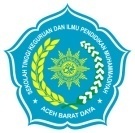 MANUAL PENETAPAN STANDAR KERJASAMA DALAM DAN LUAR NEGERISEKOLAH TINGGI KEGURUAN DAN ILMU PENDIDIKAN MUHAMMADIYAH ACEH BARAT DAYAMANUAL PELAKSANAAN STANDAR KERJASAMA DALAM DAN LUAR NEGERISEKOLAH TINGGI KEGURUAN DAN ILMU PENDIDIKAN MUHAMMADIYAH ACEH BARAT DAYAMANUAL EVALUASI PELAKSANAAN STANDAR KERJASAMA DALAM DAN LUAR NEGERISEKOLAH TINGGI KEGURUAN DAN ILMU PENDIDIKAN MUHAMMADIYAH ACEH BARAT DAYAMANUAL PENGENDALIAN PELAKSANAAN STANDAR KERJASAMA DALAM DAN LUAR NEGERISEKOLAH TINGGI KEGURUAN DAN ILMU PENDIDIKAN MUHAMMADIYAH ACEH BARAT DAYAMANUAL PENINGKATAN PELAKSANAAN STANDAR KERJASAMA DALAM DAN LUAR NEGERISEKOLAH TINGGI KEGURUAN DAN ILMU PENDIDIKAN MUHAMMADIYAH ACEH BARAT DAYASTKIP MuhammadiyahAceh Barat DayaKode/No  :LPM-STKIPMABDYA/SPMI/STD.31STKIP MuhammadiyahAceh Barat DayaTanggal   : 11 Oktober 2019Standar Kerjasama Dalam dan Luar NegeriRevisi      : 0Standar Kerjasama Dalam dan Luar NegeriHalaman : 1 dari 7ProsesPenanggung JawabPenanggung JawabPenanggung JawabTanggalProsesNamaJabatanTandatanganPerumusanNisya Fajri, S.Pd.I, M.PdKetua LPMPemeriksaAfdhal Jihad, M.PdWakil KetuaPersetujuanRidwan Adami, MMKetua Senat PenetapanMismaruddin MahdiKetua BPHPengendalianNisya Fajri, S.Pd.I, M.PdKetua LPMVisi dan Misi STKIP Muhammadiyah Aceh Barat DayaVisi STKIP Muhammadiyah Aceh Barat Daya“Unggul, professional, aplikatif dan Islami”Misi STKIP Muhammadiyah Aceh Barat DayaMenyelenggarakan pendidikan dan pengajaran yang bermutu, berbasis Islam untuk menghasilkan tenaga kependidikan yang unggul, kompetitif dan professional.Pengembangan dan penyelenggaraan penelitian pendidikan, dengan memanfaatkan aplikasi teknologi.Melaksanakan pengabdian pada masyarakat sebagai wujud aplikasi ilmu yang dimiliki.Rasionale Standar Kerjasama dalam dan luar negeriKerjasama  merupakan  upaya  bersama  yang  dilakukan  dengan  sadar dengan  saling  mendukung  dan  saling  menguatkan  sehingga  dicapai  sinergi yang  baik.  Adanya  sinergi  ini  dapat  ditengarai  dengan  adanya  hasil  yang lebih  baik  bila  dibandingkan  kalau  bekerja  sendiri.    Kerjasama  yang  baik adalah  kerjasama  yang  mutualistik  atau  saling  menguntungkan.  Agar kerjasama  dalam  berbagai  bidang  yang  dilakukan  perguruan  tinggi  dengan berbagai  pihak  baik  di  dalam  maupun  di  luar  negeri  dapat  terlaksana  tanpa melanggar  peraturan  perundang-undangan  yang  berlaku  serta  selaras dengan  visi  dan  misi  perguruan  tinggi  yang  bersangkutan,  maka  perlu adanya standar tentang kerjasama dalam dan luar negeri.Pihak yang Bertanggungjawab untuk Mencapai Isi Standar Kerjasama dalam dan luar negeriKetua STKIP Muhammadiyah Aceh Barat DayaWakil Ketua STKIP Muhammadiyah Aceh Barat DayaKepala bagian akademikKepala bagian administrasi umum dan keuanganKetua Program StudiKetua LPMKetua LPPMDefenisi IstilahStandar  pengelolaan  kerjasama  merupakan  kriteria  minimal tentang  pengelolaan  kerjasama  di  bidang  tridharma  perguruan tinggiKerja  Sama  adalah  kesepakatan  antara  Menteri  atau  unit pemrakarsa  di  lingkungan  Kementerian  Riset,  Teknologi,  dan Pendidikan  Tinggi  dengan  instansi  pemerintah  dan/atau  badan hukum yang dituangkan dalam bentuk tertulis.Kerja  Sama  Dalam  Negeri  adalah  kesepakatan  antara  Menteri atau  unit  pemrakarsa  di  lingkungan  Kementerian  Riset, Teknologi,  dan  Pendidikan  Tinggi  dengan kementerian/lembaga,  pemerintah  daerah  dan/atau  badan hukum.Kerja  Sama  Luar  Negeri  adalah  kesepakatan  antara  Menteri atau  unit  pemrakarsa  di  lingkungan  Kementerian  Riset, Teknologi,  dan  Pendidikan  Tinggi  atas  nama  pemerintah Republik  Indonesia  dengan  kementerian/lembaga,  pemerintah dan/atau badan hukum negara lain.Kerja  Sama  Payung  adalah  kesepakatan  yang  berisikan  ikatan moral  untuk  melaksanakan  kegiatan  dengan  ketentuan sebagaimana disebutkan dalam pasal-pasal dan tidak mengikat secara hokum.Naskah  Kerja  Sama  adalah  naskah  yang  memuat  pokok-pokok pikiran tentang substansi yang akan diperjanjikan,  yang terdiri atas  nota  kesepahaman  atau  nama  lain  sesuai  dengan kesepakatan para pihak, dan perjanjian kerja sama atau nama lain sesuai dengan kesepakatan para pihak.Kerjasama  penjaminan  mutu  merupakan  kerjasama  di  bidang penjaminan  mutu  dengan  lembaga  penjaminan  mutu  baik  di dalam negeri maupun luar negeri.Kerjasama  pertukaran  dosen  merupakan  kegiatan  pertukaran dosen  antar  institusi  akademik  baik  di  dalam  dan  luar  negeri dalam jangka waktu tertentu.Kerjasama  pertukaran  mahasiswa  merupakan  kegiatan pertukaran  mahasiswa  antar  institusi  akademik  baik  di  dalam dan luar negeri dalam jangka waktu tertentu.Kerjasama  pertukaran  tenaga  kependidikan  merupakan kegiatan  pertukaran  tenaga  kependidikan  antar  institusi akademik  baik  di  dalam  dan  luar  negeri  dalam  jangka  waktu tertentu.Sistem  informasi  kerjasama  merupakan  sistem  informasi  yang memuat seluruh dokumen kerjasama.Unit kerjasama di lingkungan  STKIP Muhammadiyah Aceh Barat Daya meliputi Wakil, LPPM, dan LPM.Pernyataan Isi Standar Kerjasama dalam dan luar negeriWakil Ketua STKIP Muhammadiyah Aceh Barat Daya harus  menyediakan  dan/atau  memperbaharui pedoman  tertulis  dan  prosedur  operasional  baku  tentang penjajakan,  perundingan,  perumusan  naskah, penandatanganan,  pelaksanaan,  monitoring  dan  evaluasi, pengembangan  program,  serta  pemutusan  perjanjian kerjasama  dengan  institusi  dalam  dan/atau luar negeri  di  bidang  akademik dan non-akademik untuk  dilaksanakan  di tingkat  sekolah tinggi dan prodi pada  setiap  awal  tahun anggaran.Ketua STKIP Muhammadiyah Aceh Barat Daya  harus  menyediakan dana  yang  rasional  dan  proporsional  untuk  kerjasama  dalam dan/atau luar negeri  di  bidang akademik dan non-akademik baik di tingkat sekolah tinggi dan prodi  pada setiap awal tahun anggaran.Wakil  Ketua STKIP Muhammadiyah Aceh Barat Daya harus  melakukan  kegiatan  rintisan  kerjasama  di bidang  akademik dan non-akademik dengan institusi dalam dan/atau luar negeri minimal 1 kegiatan per tahun.Wakil  Ketua STKIP Muhammadiyah Aceh Barat Daya  harus  menjalin dan mengimplementasi kerjasama  di  bidang  akademik dan non-akademik  dengan  institusi  dalam dan/atau luar negeri minimal 1 kerjasama per tahun.Ketua  Lembaga  Penelitian  dan  Pengabdian  Masyarakat  (LPPM) STKIP Muhammadiyah Aceh Barat Daya harus  menjalin  kerjasama  riset  unggulan  dengan Perguruan  Tinggi  dan  Lembaga  Riset  Nasional  minimal  1 kerjasama per tahun.Ketua  Lembaga  Penelitian  dan  Pengabdian  Masyarakat  (LPPM) STKIP Muhammadiyah Aceh Barat Daya  harus  menjalin  kegiatan  peningkatan  kerjasama  riset dengan  masyarakat  dan  industri  minimal  1  kerjasama  per tahun.Wakil Ketua STKIP Muhammadiyah Aceh Barat Daya  harus  melakukan  kegiatan  pertukaran  dosen, mahasiswa,  dan  tenaga  kependidikan  dengan  institusi akademik dalam negeri masing-masing minimal 1  kegiatan  per tahun.Wakil Ketua STKIP Muhammadiyah Aceh Barat Daya  harus  menjalin  kerjasama  dalam  dan/atau luar negeri  di  bidang akademik dan non-akademik  minimal  1 kerjasama per tahun.Ketua  program  studi  harus  mengisi kegiatan  implementasi  kerjasama  di  bidang  akademik dan non akademik  minimal  1  kegiatan untuk setiap kerjasama yang telah dijalin di tingkat prodi per tahun.Wakil Ketua STKIP Muhammadiyah Aceh Barat Daya harus  melakukan kegiatan monitoring dan  evaluasi pelaksanaan  kerjasama  dalam dan/atau luar  negeri  di  bidang  akademik dan non akademik berkoordinasi  dengan senat  sekolah tinggi dan  mitra  kerja minimal 1 kali per tahun pada setiap akhir tahun anggaran.Kepala bidang akademik  harus  menyediakan  laporan hasil  monitoring  dan  evaluasi  kerja  sama  dengan  institusi dalam dan/atau luar negeri  di bidang akademik dan non akademik  sebanyak  1  kali  per  tahun  di  setiap  akhir  tahun anggaran.Ketua  Lembaga  Penjaminan Mutu  (LPM)  harus  melakukan  audit  terhadap  seluruh  unit terkait bidang kerjasama di lingkungan STKIP Muhammadiyah Aceh Barat Daya minimal  1 kali per tahun di setiap akhir tahun anggaran.Ketua STKIP Muhammadiyah Aceh Barat Daya harus  menyediakan  dana  yang  rasional  dan proporsional  untuk  pelaksanaan  kegiatan  monitoring,  evaluasi dan audit kegiatan kerjasama setiap tahun.Strategi Pelaksanaan Standar Kerjasama dalam dan luar negeriKetua STKIP Muhammadiyah Aceh Barat Daya merencanakan,  memutuskan  dan  menyepakati kerjasama  dalam  dan/atau luar  negeri  dalam  bentuk  dokumen  nota kesepahaman (memorandum of understanding)Ketua  STKIP Muhammadiyah Aceh Barat Daya,  program  studi,  dan unit  yang  terkait  melaksanakan operasionalisasi  kerjasama  sesuai  nota  kesepahaman  yang  telah disepakati.Ketua STKIP Muhammadiyah Aceh Barat Daya menyediakan sarana, prasarana, dan dana untuk merealisasikan kerjasama.Indikator Ketercapaian Standar Kerjasama dalam dan luar negeriTersedianya pedoman tertulis dan POB tentang penjajakan, perundingan, dan perumusan naskah, penandatanganan, pelaksanaan, monitoring dan evaluasi, pengembangan program serta pemutusan perjanjian kerjasama dengan institusi dalam atau luar negeri di bidang akademik dan/atau non akademik untuk dilaksanakan di tingkat sekolah tinggi dan prodi.Tersedianya dana yang rasional dan proporsional untuk kerjasama dalam atau luar negeri di bidang akademik dan/atau non akademik di tingkat sekolah tinggi dan prodi.Terlaksananya kegiatan rintisan dan kerjasama di bidang akademik dan/atau non akademik dengan institusi dalam dan luar negeri.Terjalinnya kegiatan peningkatan kerjasama riset dengan masyarakat dan industri.Terlaksananya kegiatan pertukaran dosen, mahasiswa, dan tenaga kependidikan dengan institusi akademik dalam atau luar negeri.Terlaksananya kegiatan monev pelaksanaan kerjasama dalam dan luar negeri di bidang akademik dan non akademik dengan senat sekolah tinggi dan mitra kerjasama.Tersedianya laporan hasil monev dengan institusi dalam dan luar negeri di bidang akademik dan non akademik.Terlaksananya audit terhadap seluruh unit terkait bidang kerjasama di lingkungan STKIP Muhammadiyah Aceh Barat Daya. Tersedianya dana yang rasional dan proporsional untuk pelaksanaan monev dan audit kegiatan kerjasama.Dokumen Terkait Pelaksanaan Standar Kerjasama dalam dan luar negeriRenstra STKIP Muhammadiyah Aceh Barat Daya Statuta STKIP Muhammadiyah Aceh Barat DayaBuku pedoman kerjasama kelembagaan STKIP Muhammadiyah Aceh Barat DayaPOB/SOP kerjasama STKIP Muhammadiyah Aceh Barat DayaDokumen MOU kerjasama dalam dan/atau luar negeri.Referensi Permenristekdikti No 4 tahun 2017 tentang pedoman kerjasama di lingkungan KemenristekdiktiUU no 12 tahun 2012 tentang Pendidikan TinggiMatriks penilaian borang akreditasi BAN-PTSTKIP MuhammadiyahAceh Barat DayaKode/No  :LPM-STKIPMABDYA/SPMI/MAN.31.01STKIP MuhammadiyahAceh Barat DayaTanggal   : 11 Oktober 2019Manual Penetapan Standar Kerjasama Dalam dan Luar NegeriRevisi      : 0Manual Penetapan Standar Kerjasama Dalam dan Luar NegeriHalaman : 1 dari 4ProsesPenanggung JawabPenanggung JawabPenanggung JawabTanggalProsesNamaJabatanTandatanganPerumusanNisya Fajri, S.Pd.I, M.PdKetua LPMPemeriksaAfdhal Jihad, M.PdWakil KetuaPersetujuanRidwan Adami, MMKetua Senat PenetapanMismaruddin MahdiKetua BPHPengendalianNisya Fajri, S.Pd.I, M.PdKetua LPMVisi dan Misi STKIP Muhammadiyah Aceh Barat DayaVisi STKIP Muhammadiyah Aceh Barat Daya“Unggul, professional, aplikatif dan Islami”Misi STKIP Muhammadiyah Aceh Barat DayaMenyelenggarakan pendidikan dan pengajaran yang bermutu, berbasis Islam untuk menghasilkan tenaga kependidikan yang unggul, kompetitif dan professional.Pengembangan dan penyelenggaraan penelitian pendidikan, dengan memanfaatkan aplikasi teknologi.Melaksanakan pengabdian pada masyarakat sebagai wujud aplikasi ilmu yang dimiliki.Tujuan Manual Penetapan Standar Kerjasama dalam dan luar negeriPenetapan standar Kerjasama dalam dan luar negeri dimaksudkan  sebagai acuan dalam merancang, merumuskan dan menetapkan berbagai standar Kerjasama dalam dan luar negeri di STKIP Muhammadiyah Aceh Barat Daya, Program Studi, Lembaga dan Unit Pelaksana Teknis (UPT) dalam upaya peningkatan mutu Kerjasama dalam dan luar negeri secara terus menerus dan berkelanjutan sehingga terciptanya budaya mutu di STKIP Muhammadiyah Aceh Barat Daya.Luas Lingkup Manual Penetapan Standar kerjasama dalam dan luar negeri dan PenggunaannyaManual ini berlaku :Ketika sebuah standar Kerjasama dalam dan luar negeri pertama kali dirancang, dirumuskan, dan ditetapkan;Dalam pengelolaan pelaksana standar kerjasama dalam dan luar negeri di STKIP Muhammadiyah Aceh Barat DayaDefenisi IstilahMerancang standar Kerjasama dalam dan luar negeri: olah pikir untuk menghasilkan standar Kerjasama dalam dan luar negeri tentang semua hal yang dibutuhkan untuk mengembangkan mutu STKIP Muhammadiyah Aceh Barat Daya.Merumuskan standar Kerjasama dalam dan luar negeri: menuliskan isi setiap standar Kerjasama dalam dan luar negeri ke dalam bentuk pernyataan lengkap dan utuh dengan menggunakan rumus Audience, Behaviour, Competence, dan Degree atau KPIs.Menetapkan Standar Kerjasama dalam dan luar negeri: tindakan persetujuan dan pengesahan Standar Kerjasama dalam dan luar negeri sehingga Standar Kerjasama dalam dan luar negeri dinyatakan berlaku; Studi pelacakan: studi untuk mendapatkan data yang diperlukan dari pemangku kepentingan dan/atau eksternal sebagai bahan acuan untuk menentukan/membuat draft standarUji publik: proses pengujian atau sosialisasi kepada pemangku kepentingan internal dan/atau eksternal dari draft standar sebelum ditetapkan sebagai standar. Langkah-langkah atau Prosedur Penetapan Standar Kerjasama dalam dan luar negeriMenjadikan Visi dan Misi STKIP Muhammadiyah Aceh Barat Daya sebagai titik tolak dan tujuan akhir, mulai dari merancang hingga menetapkan Standar Kerjasama dalam dan luar negeriMengumpulkan dan mempelajari isi peraturan perundang-undangan yang relevan dengan aspek lingkup standar Kerjasama dalam dan luar negeriMencatat norma-norma hukum atau syarat yang tercantum dalam peraturan perundang-undangan yang tidak dapat disimpangiMelakukan evaluasi diri dengan melakukan SWOT analysisMelaksanakan studi pelacakan atau survey tentang aspek yang hendak dibuat standarnya, terhadap kepentingan penyelenggaraan pendidikan internal dan/atau eksternal di STKIP Muhammadiyah Aceh Barat Daya.Lakukan analisis hasil dari langkah no 2. Hingga no 4 dengan mengujinya terhadap Visi dan Misi STKIP Muhammadiyah Aceh Barat Daya.Merumuskan draf awal Standar Kerjasama dalam dan luar negeri yang bersangkutan dengan menggunakan rumus ABCD (Audience, Behaviour, Competence, dan Degree) yang berarti:Audience      : menyebutkan siapa pelaku atau pengelola standar, siapa yang bertanggungjawab/ ditugasi dalam pencapaian standar tersebut.Behaviour     : menjelaskan kondisi/keadaan, tindakan, perilaku yang bersifat “should be” yang harus selalu dapat diukur.Competence : menjelaskan target/sasaran/tugas/materi/ objek dalam perilaku (behaviour) yang telah dirumuskan.Degree          : menetapkan waktu/periode yang harus dicapai untuk mencapai atau melakukan tindakan/perilaku pada standar tersebut.Melakukan uji publik dengan mensosialisasikan draf Standar pelaksana kerjasama dalam dan luar negeri dengan mengundang pemangku kepentingan internal dan/atau eksternal dalam rapat pleno atau seminar di lingkungan STKIP Muhammadiyah Aceh Barat Daya untuk mendapatkan saran dan masukan.Menyempurnakan standar atau merumuskan kembali pernyataan Standar Kerjasama dalam dan luar negeridengan memerhatikan hasil dari no.8.Melakukan pengeditan dan verifikasi pernyataan Standar Kerjasama dalam dan luar negeri untuk memastikan tidak ada kesalahan gramatikal atau kesalahan penulisanMensahkan dan memberlakukan Standar Kerjasama dalam dan luar negeri melalui penetapan dalam bentuk keputusan Ketua STKIP Muhammadiyah Aceh Barat DayaKualifikasi Pejabat/Petugas yang Menjalankan Manual Penetapan Standar Kerjasama dalam dan luar negeriTim SPMI Perguruan Tinggi sebagai perancang dan koordinator, dengan melibatkan pimpinan STKIP Muhammadiyah Aceh Barat Daya dan semua unit kerja, serta para dosen, masing-masing sesuai dengan tugas, kewenangan dan bidang keahliannya.CatatanUntuk melengkapi manual ini, dibutuhkan ketersediaan dokumen tertulis berupa :Daftar peraturan perundang-undangan terkait pelaksana KERJASAMA DALAM DAN LUAR NEGERIKetersediaan peraturan dalam No. 1Kuisioner untuk studi pelacakan atau untuk surveyFormulir / Tamplate standarSTKIP MuhammadiyahAceh Barat DayaKode/No  :LPM-STKIPMABDYA/SPMI/MAN.31.02STKIP MuhammadiyahAceh Barat DayaTanggal   : 11 Oktober 2019Manual Pelaksanaan Standar Kerjasama Dalam dan Luar NegeriRevisi      : 0Manual Pelaksanaan Standar Kerjasama Dalam dan Luar NegeriHalaman : 1 dari 4ProsesPenanggung JawabPenanggung JawabPenanggung JawabTanggalProsesNamaJabatanTandatanganPerumusanNisya Fajri, S.Pd.I, M.PdKetua LPMPemeriksaAfdhal Jihad, M.PdWakil KetuaPersetujuanRidwan Adami, MMKetua Senat PenetapanMismaruddin MahdiKetua BPHPengendalianNisya Fajri, S.Pd.I, M.PdKetua LPMVisi dan Misi STKIP Muhammadiyah Aceh Barat DayaVisi STKIP Muhammadiyah Aceh Barat Daya“Unggul, professional, aplikatif dan Islami”Misi STKIP Muhammadiyah Aceh Barat DayaMenyelenggarakan pendidikan dan pengajaran yang bermutu, berbasis Islam untuk menghasilkan tenaga kependidikan yang unggul, kompetitif dan professional.Pengembangan dan penyelenggaraan penelitian pendidikan, dengan memanfaatkan aplikasi teknologi.Melaksanakan pengabdian pada masyarakat sebagai wujud aplikasi ilmu yang dimiliki.Tujuan Manual Pelaksanaan Standar Kerjasama dalam dan luar negeriPelaksanaan standar Kerjasama dalam dan luar negeri dimaksudkan  sebagai pemenuhan implementasi standar Kerjasama dalam dan luar negeri yang telah ditetapkan dalam penyelenggaraan pendidikan tinggi di tingkat Sekolah Tinggi, Program Studi, Lembaga dan Unit Pelaksana Teknis (UPT) dalam upaya peningkatan proses penyelenggaraan dan peningkatan mutu Kerjasama dalam dan luar negeri secara terus menerus dan berkelanjutan sehingga terciptanya budaya mutu di STKIP Muhammadiyah Aceh Barat Daya.Luas Lingkup Manual Pelaksanaan Standar Kerjasama Dalam dan Luar Negeri dan PenggunaannyaManual ini berlaku :Ketika sebuah standar Kerjasama dalam dan luar negeri harus dilaksanakan dalam  implementasi kegiatan oleh semua unit kerja pada semua aras;Untuk semua standar Kerjasama dalam dan luar negeriDefenisi IstilahMelaksanakan Standar Kerjasama dalam dan luar negeri : ukuran, spesifikasi, patokan, sebagaimana dinyatakan dalam pernyataan standar yang harus dipatuhi, dikerjakan, dan dipenuhi pencapaiannya.Manual : uraian tentang urutan langkah untuk mencapai sesuatu yang ditulis secara sistematis, kronologis, logis, dan koheren.Instruksi kerja : rincian daftar tugas yang harus dilakukan oleh penerima tugasLangkah-langkah atau Prosedur Pelaksanaan Standar Kerjasama dalam dan luar negeriMelakukan persiapan teknis dan/atau administratif pelaksanaan Kerjasama dalam dan luar negeri yang disesuaikan dengan isi Standar Kerjasama dalam dan luar negeriMenyiapkan dokumen tertulis berupa : prosedur kerja / Standar Operasional Prosedur (SOP), instruksi kerja atau sejenisnya sesuai dengan isi standar Kerjasama dalam dan luar negeri untuk pelaksanaan isi standar yang telah ditetapkanMelakukan sosialisasi isi Standar Kerjasama dalam dan luar negeri kepada seluruh dosen, tenaga kependidikan, dan mahasiswa secara periodik dan konsisten.Pastikan ketercapaian indikator pelaksana standar kerjasama dalam dan luar negeri dengan menggunakan standar Kerjasama dalam dan luar negeri sebagai tolak ukur pencapaian.Secara garis besar, tahap pelaksanaan atau pemenuhan standar Kerjasama dalam dan luar negeri dapat digambarkan dalam bagan berikut :Kualifikasi Pejabat/Petugas yang Melaksanakan Standar Kerjasama dalam dan luar negeriPihak yang harus melaksanakan Standar kerjasama dalam dan luar negeri adalah :Unit khusus pengelola standar kerjasama dalam dan luar negeri sesuai dengan tugas pokok dan fungsinyaPejabat struktural dengan bidang pekerjaan yang diatur standar Kerjasama dalam dan luar negeri yang bersangkutanMereka yang secara eksplisit disebut di dalam pernyataan standar Kerjasama dalam dan luar negeri yang bersangkutanCatatanUntuk melengkapi manual ini, dibutuhkan ketersediaan dokumen tertulis berupa prosedur kerja atau SOP, instruksi kerja, atau sejenisnya tentang suatu kegiatan sesuai isi setiap pernyataan standar Kerjasama dalam dan luar negeriSTKIP MuhammadiyahAceh Barat DayaKode/No  :LPM-STKIPMABDYA/SPMI/MAN.31.03STKIP MuhammadiyahAceh Barat DayaTanggal   : 11 Oktober 2019Manual Evaluasi Pelaksanaan Standar Kerjasama Dalam dan Luar NegeriRevisi      : 0Manual Evaluasi Pelaksanaan Standar Kerjasama Dalam dan Luar NegeriHalaman : 1 dari 4ProsesPenanggung JawabPenanggung JawabPenanggung JawabTanggalProsesNamaJabatanTandatanganPerumusanNisya Fajri, S.Pd.I, M.PdKetua LPMPemeriksaAfdhal Jihad, M.PdWakil KetuaPersetujuanRidwan Adami, MMKetua Senat PenetapanMismaruddin MahdiKetua BPHPengendalianNisya Fajri, S.Pd.I, M.PdKetua LPMVisi dan Misi STKIP Muhammadiyah Aceh Barat DayaVisi STKIP Muhammadiyah Aceh Barat Daya“Unggul, professional, aplikatif dan Islami”Misi STKIP Muhammadiyah Aceh Barat DayaMenyelenggarakan pendidikan dan pengajaran yang bermutu, berbasis Islam untuk menghasilkan tenaga kependidikan yang unggul, kompetitif dan professional.Pengembangan dan penyelenggaraan penelitian pendidikan, dengan memanfaatkan aplikasi teknologi.Melaksanakan pengabdian pada masyarakat sebagai wujud aplikasi ilmu yang dimiliki.Tujuan Manual Evaluasi Pelaksanaan Standar Kerjasama dalam dan luar negeriUntuk melakukan evaluasi pelaksanaan standar kerjasama dalam dan luar negeri sehingga pelaksanaan isi standar dapat dikendalikan.Luas Lingkup Manual Evaluasi Pelaksanaan Standar Kerjasama dalam dan luar negeri dan PenggunaannyaManual ini berlaku :Sebelum pengendalian pelaksanaan isi standar Kerjasama dalam dan luar negeri : diperlukan pemantauan atau pengawasan, pengecekan atau pemeriksanaan, atau evaluasi secara berkelanjutan apakah standar Kerjasama dalam dan luar negeri telah dapat dicapai dan dipenuhiUntuk semua isi standar Kerjasama dalam dan luar negeriDefenisi IstilahEvaluasi : melaksanakan pengukuran atas suatu proses atau suatu kegiatan agar diketahui apakah proses atau kegiatan tersebut dilaksanakan sesuai dengan isi Standar Kerjasama dalam dan luar negeriPemeriksaan : mengecek atau mengaudit secara rinci semua aspek penyelenggaraan pendidikan tinggi yang dilakukan secara berkala, untuk mencocokkan apakah semua penyelenggaraan pendidikan tinggi tersebut telah berjalan sesuai dengan isi Standar Kerjasama dalam dan luar negeriLangkah-langkah atau Prosedur Evaluasi Pelaksanaan Standar Kerjasama dalam dan luar negeriMelakukan pemantauan secara periodik (harian, mingguan, bulanan, atau semesteran) terhadap ketercapaian isi semua standar Kerjasama dalam dan luar negeriMelakukan catatan atau rekaman atas semua temuan berupa penyimpangan, kelalaian, kesalahan atau sejenisnya dari pelaksanaan standar kerjasama dalam dan luar negeri yang tidak sesuai dengan isi standar.Melakukan pencatatan bila ditemukan ketidaklengkapan dokumen seperti prosedur kerja dan formulir dari setiap standar yang telah dilaksanakan.Memeriksa dan mempelajari alasan atau penyebab terjadinya penyimpangan dari isi standar, atau bila isi standar gagal dicapai.Membuat laporan tertulis secara periodik tentang semua hasil pengukuran di atas Laporkan hasil pengukuran ketercapaian isi semua standar Kerjasama dalam dan luar negeri kepada pimpinan unit kerja dan pimpinan STKIP Muhammmadiyah Aceh Barat Daya, disertai saran atau rekomendasi pengendalian.Secara garis besar, tahap pelaksanaan atau pemenuhan standar KERJASAMA DALAM DAN LUAR NEGERI dapat digambarkan dalam bagan berikut :Kualifikasi Pejabat/Petugas yang Melakukan Evaluasi Pelaksanaan Standar kerjasama dalam dan luar negeriPihak yang harus melakukan evaluasi pelaksanaan Standar kerjasama dalam dan luar negeri adalah :Unit khusus SPMI sesuai dengan tugas pokok dan fungsinya dan Tim Monitoring dan Evaluasi.Pejabat struktural dengan bidang pekerjaan yang diatur oleh Standar kerjasama dalam dan luar negeri yang bersangkutan.Mereka yang secara eksplisit disebut di dalam pernyataan Standar kerjasama dalam dan luar negeri yang bersangkutan.CatatanUntuk melengkapi manual ini, dibutuhkan ketersediaan dokumen tertulis berupa :Prosedur Evaluasi Pelaksanaan Standar Kerjasama dalam dan luar negeriFormulir Evaluasi Pelaksanaan Standar Kerjasama dalam dan luar negeriFormulir Hasil Evaluasi Pelaksaan Standar Kerjasama dalam dan luar negeriSTKIP MuhammadiyahAceh Barat DayaKode/No  :LPM-STKIPMABDYA/SPMI/MAN.31.04STKIP MuhammadiyahAceh Barat DayaTanggal   : 11 Oktober 2019Manual Pengendalian Pelaksanaan Standar Kerjasama Dalam dan Luar NegeriRevisi      : 0Manual Pengendalian Pelaksanaan Standar Kerjasama Dalam dan Luar NegeriHalaman : 1 dari 4ProsesPenanggung JawabPenanggung JawabPenanggung JawabTanggalProsesNamaJabatanTandatanganPerumusanNisya Fajri, S.Pd.I, M.PdKetua LPMPemeriksaAfdhal Jihad, M.PdWakil KetuaPersetujuanRidwan Adami, MMKetua Senat PenetapanMismaruddin MahdiKetua BPHPengendalianNisya Fajri, S.Pd.I, M.PdKetua LPMVisi dan Misi STKIP Muhammadiyah Aceh Barat DayaVisi STKIP Muhammadiyah Aceh Barat Daya“Unggul, professional, aplikatif dan Islami”Misi STKIP Muhammadiyah Aceh Barat DayaMenyelenggarakan pendidikan dan pengajaran yang bermutu, berbasis Islam untuk menghasilkan tenaga kependidikan yang unggul, kompetitif dan professional.Pengembangan dan penyelenggaraan penelitian pendidikan, dengan memanfaatkan aplikasi teknologi.Melaksanakan pengabdian pada masyarakat sebagai wujud aplikasi ilmu yang dimiliki.Tujuan Manual Pengendalian Pelaksanaan Standar Kerjasama dalam dan luar negeriUntuk mengendalikan pelaksanaan isi Standar Kerjasama dalam dan luar negeri sehingga isi Standar dapat tercapai/terpenuhi.Luas Lingkup Manual Pengendalian Pelaksanaan Standar Kerjasama dalam dan luar negeri dan PenggunaannyaManual ini berlaku :Ketika pelaksanaan isi Standar Kerjasama dalam dan luar negeri telah dievaluasi pada tahap sebelumnya, ternyata diperlukan tindakan pengendalian berupa koreksi agar Standar Kerjasama dalam dan luar negeri terpenuhi;Untuk semua isi standar Kerjasama dalam dan luar negeriDefenisi IstilahPengendalian : melakukan tindakan koreksi atas pelaksanaan Standar Kerjasama dalam dan luar negeri sehingga penyimpangan/ kegagalan pemenuhan Standar Kerjasama dalam dan luar negeri dapat diperbaiki.Tindakan koreksi : melakukan tindakan perbaikan sehingga ketercapaian/kegagalan pemenuhan isi Standar Kerjasama dalam dan luar negeri dapat dipenuhi oleh pelaksana isi Standar.Langkah-langkah atau Prosedur Pengendalian  Pelaksanaan Standar Kerjasama dalam dan luar negeriPeriksa dan pelajari catatan hasil evaluasi yang dilakukan pada tahap sebelumnya, dan pelajari alasan atau penyebab terjadinya penyimpangan dari isi Standar Kerjasama dalam dan luar negeri, atau apabila isi Standar gagal dicapai.Ambil tindakan korektif terhadap setiap penyimpangan/ kegagalan ketercapaian isi Standar Kerjasama dalam dan luar negeri.Catat atau rekam semua tindakan korektif yang diambil.Pantau terus menerus efek dari tindakan korektif tersebut, misal : apakah kemudian penyelenggaraan pendidikan tinggi kembali berjalan sesuai dengan isi Standar Kerjasama dalam dan luar negeriBuat laporan tertulis secara periodik tentang semua hal yang menyangkut pengendalian standar Kerjasama dalam dan luar negeri seperti diuraikan di atas.Laporkan hasil dari pengendalian standar itu kepada pimpinan unit kerja dan pimpinan STKIP Muhammadiyah Aceh Barat Daya, disertai saran dan rekomendasi.Kualifikasi Pejabat/Petugas yang Menjalankan Pengendalian Pelaksanaan Standar Kerjasama dalam dan luar negeriPihak yang harus melakukan evaluasi pelaksanaan Standar Kerjasama dalam dan luar negeri adalah :Unit khusus SPMI sesuai dengan tugas pokok dan fungsinya, dan / atauPejabat struktural dengan bidang pekerjaan yang diatur oleh Standar Kerjasama dalam dan luar negeri yang bersangkutan, dan / atauMereka yang secara eksplisit disebut di dalam pernyataan Standar Kerjasama dalam dan luar negeri yang bersangkutan.CatatanUntuk melengkapi manual ini, dibutuhkan ketersediaan dokumen tertulis berupa :Prosedur Pengendalian Pelaksanaan Standar Kerjasama dalam dan luar negeriFormulir Pengendalian Pelaksanaan Standar Kerjasama dalam dan luar negeriFormulir Hasil Pengendalian Pelaksaan Standar Kerjasama dalam dan luar negeriAmbil tindakan korektif terhadap setiap penyimpangan/ kegagalan ketercapaian isi standar Kerjasama dalam dan luar negeriCatat atau rekam semua tindakan korektif yang di ambilPantau terus menerus efek dari tindakan korektif tersebutBuat laporan tertulis secara periodik tentang semua hal yang menyangkut pengendalian standar seperti diuraikan di atasLaporkan hasil dari pengendalian standar itu kepada pimpinan unit kerja dan pimpinan STKIP Muhammadiyah Aceh Barat Daya, disertai saran atau rekomendasiSTKIP MuhammadiyahAceh Barat DayaKode/No  :LPM-STKIPMABDYA/SPMI/MAN.31.05STKIP MuhammadiyahAceh Barat DayaTanggal   : 11 Oktober 2019Manual Peningkatan Pelaksanaan Standar Kerjasama Dalam dan Luar NegeriRevisi      : 0Manual Peningkatan Pelaksanaan Standar Kerjasama Dalam dan Luar NegeriHalaman : 1 dari 5ProsesPenanggung JawabPenanggung JawabPenanggung JawabTanggalProsesNamaJabatanTandatanganPerumusanNisya Fajri, S.Pd.I, M.PdKetua LPMPemeriksaAfdhal Jihad, M.PdWakil KetuaPersetujuanRidwan Adami, MMKetua Senat PenetapanMismaruddin MahdiKetua BPHPengendalianNisya Fajri, S.Pd.I, M.PdKetua LPMVisi dan Misi STKIP Muhammadiyah Aceh Barat DayaVisi STKIP Muhammadiyah Aceh Barat Daya“Unggul, professional, aplikatif dan Islami”Misi STKIP Muhammadiyah Aceh Barat DayaMenyelenggarakan pendidikan dan pengajaran yang bermutu, berbasis Islam untuk menghasilkan tenaga kependidikan yang unggul, kompetitif dan professional.Pengembangan dan penyelenggaraan penelitian pendidikan, dengan memanfaatkan aplikasi teknologi.Melaksanakan pengabdian pada masyarakat sebagai wujud aplikasi ilmu yang dimiliki.Tujuan Manual Peningkatan Standar Kerjasama dalam dan luar negeriUntuk secara berkelanjutan meningkatkan Standar Kerjasama dalam dan luar negeri setiap akhir siklus atau Standar Kerjasama dalam dan luar negeriLuas Lingkup Manual Peningkatan Standar Kerjasama dalam dan luar negeri dan PenggunaannyaManual ini berlaku :Ketika pelaksanaan isi setiap Standar Kerjasama dalam dan luar negeri dalam satu siklus berakhir, dan kemudian Standar Kerjasama dalam dan luar negeri tersebut ditingkatkan. Siklus setiap Standar dapat ditentukan secara seragam atau berbeda. Misalnya dapat berupa semesteran, tahunan, atau 5 tahunan.Untuk semua standar Kerjasama dalam dan luar negeri.Defenisi IstilahPengembangan atau peningkatan standar : upaya untuk mengevaluasi dan memperbaiki isi Standar Kerjasama dalam dan luar negeri, secara periodik dan berkelanjutan.Evaluasi Standar Kerjasama dalam dan luar negeri : tindakan menilai isi Standar Kerjasama dalam dan luar negeri didasarkan, antara lain, pada :Hasil pelaksanaan isi Standar Kerjasama dalam dan luar negeri pada waktu sebelumnya;Perkembangan situasi dan kondisi STKIP Muhammadiyah Aceh Barat Daya, tuntutan kebutuhan pemangku kepentingan STKIP Muhammadiyah Aceh Barat Daya dan masyarakat pada umumnya, danRelevansinya dengan Visi dan Misi STKIP Muhammadiyah Aceh Barat DayaSiklus Standar Kerjasama dalam dan luar negeri : durasi atau masa berlakunya suatu Standar Kerjasama dalam dan luar negeri sesuai dengan aspek yang di atur di dalamnyaLangkah-langkah atau Prosedur Peningkatan Standar Kerjasama dalam dan luar negeriPelajari laporan hasil pengendalian Standar Kerjasama dalam dan luar negeri Selenggarakan rapat atau forum diskusi untuk mendiskusikan hasil laporan tersebut, dengan mengundang pejabat struktural yang terkait dan dosenEvaluasi isi Standar Kerjasama dalam dan luar negeriLakukan revisi isi Standar Kerjasama dalam dan luar negeri sehingga menjadi standar Kerjasama dalam dan luar negeri baru yang lebih tinggi daripada Standar Kerjasama dalam dan luar negeri sebelumnyaTempuh standar atau prosedur yang berlaku dalam penetapan Standar Kerjasama dalam dan luar negeri yang lebih tinggi tersebut sebagai Standar Kerjasama dalam dan luar negeri yang baru.Kualifikasi Pejabat/Petugas yang Melakukan Peningkatan Standar Kerjasama dalam dan luar negeriPihak yang harus meningkatkan Standar Kerjasama dalam dan luar negeri adalah :Unit kerja khusus SPMI dengan tugas pokok dan fungsinya, bekerjasama dengan pejabat struktural dengan bidang pekerjaan yang diatur oleh standar yang bersangkutan dan dosen.CatatanUntuk melengkapi manual ini, dibutuhkan ketersediaan dokumen tertulis berupa formulir/tamplate standar.Manual ini digunakan secara bersamaan dengan Manual Penetapan Standar Kerjasama dalam dan luar negeri